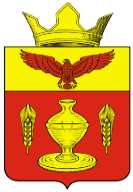 ВОЛГОГРАДСКАЯ ОБЛАСТЬПАЛЛАСОВСКИЙ МУНИЦИПАЛЬНЫЙ РАЙОН
ГОНЧАРОВСКИЙ  СЕЛЬСКИЙ СОВЕТРЕШЕНИЕ23 сентября 2019 год	                     п. Золотари	                                   № 38/7О внесении изменений и дополненийв решение № 25/8 от 26.10.2009г. «О Положении о комиссии  Гончаровского сельского Совета по аграрной политике и природопользованию»         С целью приведения законодательства Гончаровского сельского поселения в соответствии с действующим законодательством, руководствуясь статьей 7 Федерального закона от 06 октября 2003 года № 131-ФЗ «Об общих принципах организации местного самоуправления в Российской Федерации», Гончаровский  сельский СоветРЕШИЛ:               1.Внести изменения и дополнения в  решение   № 25/8  от 26.10.2009г.«О Положении о комиссии  Гончаровского сельского Совета по  аграрной политике и природопользованию» - (далее- Решение).               1.1 Пункт 2 Решения  изложить в следующей редакции:              «Утвердить персональный состав комиссии по аграрной политике и природопользованию, депутаты:  Балдин С.В., Ильжанов Ш.Ж., Лиманская И.С.Данное решение обнародовать путём размещения на информационных стендах.»              2. Контроль за исполнением настоящего решения, оставляю за собой.               3.Настоящее решение вступает в силу с момента официального опубликования (обнародования).Глава Гончаровского                                                                С.Г. Нургазиевсельского поселения	Рег. № 38/2019г.                                                                                                                                                               Приложениек решению Гончаровского сельского Советаот  23 сентября  2019 г. N  38\7Положение о комиссии Гончаровского сельского Совета
по аграрной политике и природопользованию1. Общие положения1.1. Комиссия Гончаровского сельского Совета по аграрной политике и природопользованию (далее - комиссия) является постоянно действующим органом Гончаровского сельского Совета (далее - Совет), подотчетна ей, формируется из числа депутатов Совета на срок их полномочий.1.2. В своей деятельности комиссия руководствуется Конституцией Российской Федерации, законами и иными нормативными актами Российской Федерации и Волгоградской области, муниципальными правовыми актами, настоящим Положением.1.3 Положение о комиссии, дополнения и изменения в него разрабатываются членами комиссии и утверждаются на заседании Совета.2. Цель и вопросы ведения2.1. Основной целью деятельности комиссии является подготовка в соответствии с федеральным и областным законодательством проектов муниципальных правовых и иных актов по вопросам аграрной политики, охраны окружающей среды и природопользования в Гончаровском сельском поселении для рассмотрения и принятия их Советом.2.2. К вопросам ведения комиссии относятся:а) анализ эффективности действующих муниципальных правовых актов в области аграрной политики и природопользования и практики их применения;б) выработка стратегии и определение приоритетов в сфере охраны окружающей среды и природопользования;в) взаимодействие с государственными, общественными организациями и объединениями, предприятиями и учреждениями по вопросам охраны окружающей среды и сохранения биоразнообразия на территории Гончаровского сельского поселения;г) проведение депутатских слушаний по вопросам, аграрной политики, экологии и охраны окружающей среды;д) рассмотрение вопросов, связанных с результатами деятельности инспекций и правоохранительных органов по охране окружающей среды, порядка использования природных ресурсов с учетом восстановительных способностей экосистемы Гончаровского сельского поселения.3. Задачи комиссии3.1. Изучение проблем законодательного регулирования охраны окружающей среды и рационального природопользования Гончаровского сельского поселения.3.2. Изучение и анализ правоприменительной практики, разработка предложений по проектам муниципальных правовых актов Гончаровского сельского поселения:создания благоприятных экономических и организационно-правовых условий для эффективного развития всех отраслей сельского хозяйства;регулирования и поддержки агропромышленного производства;развития социальной инфраструктуры села;поддержки крестьянских (фермерских) хозяйств и других сельскохозяйственных товаропроизводителей всех форм собственности;3.3. Разработка и предварительное рассмотрение проектов муниципальных правовых актов по вопросам ведения комиссии, получение на них необходимых заключений и экспертиз.3.4. Участие в просвещении населения по вопросам аграрной политики, экологии и охраны окружающей среды.3.5. Изучение вопросов экологической безопасности Гончаровского сельского поселения, проблем защиты природы, последствий негативного воздействия, наносящих вред населению, окружающей среде, животному миру.3.6. Взаимодействие комиссии с природоохранными органами и экологическими организациями и объединениями.3.7. Участие в разработке экологических программ Гончаровского сельского поселения.3.8. Своевременное и эффективное реагирование членов комиссии на письма и заявления граждан по вопросам ведения комиссии.3.9. Участие в осуществлении контроля за выполнением действующего законодательства Российской Федерации, Волгоградской области, муниципальных правовых актов предприятиями, учреждениями, организациями, общественными объединениями и гражданами на территории Гончаровского сельского поселения по вопросам, отнесенным к компетенции комиссии.4. Структура комиссииКомиссия состоит из председателя, заместителя председателя, членов комиссии. Председатель комиссии и его заместитель избираются простым большинством голосов членов комиссии и утверждается Советом.Председатель комиссии:созывает и ведет заседания комиссии;определяет предварительную повестку заседания комиссии;вносит предложения по плану работы комиссии;организует подготовку необходимых документов и материалов к заседанию;приглашает для участия в заседании комиссии представителей государственных органов, органов местного самоуправления, организаций, предприятий, общественных объединений;представляет комиссию в отношениях с Советом, государственными органами и органами местного самоуправления, общественными объединениями, средствами массовой информации, организациями, предприятиями и гражданами;организует работу членов комиссии, дает им поручения, оказывает содействие в осуществлении ими своих полномочий;направляет членам комиссии материалы и документы, связанные с деятельностью комиссии;организует работу по исполнению принятых комиссией решений, информирует членов комиссии о ходе этой работы;предлагает членам комиссии для утверждения структуру комиссии;исполняет иные полномочия по организации работы комиссии.Заместитель председателя комиссии выполняет по поручению председателя отдельные его функции, замещает председателя в случае его отсутствия или невозможности осуществления им своих обязанностей.5. Организация работы комиссииОсновной формой работы комиссии является заседание. Заседание комиссии созывается председателем согласно плану работы комиссии, а также по мере необходимости для решения текущих вопросов, но не реже двух раз в месяц.Депутаты, входящие в состав комиссии, обязаны присутствовать на ее заседании.Заседание комиссии правомочно, если на нем присутствует не менее половины состава комиссии. При рассмотрении вопросов, относящихся к ведению двух или нескольких комиссий, по инициативе комиссий либо по поручению Совета проводятся совместные заседания комиссий. В этом случае заседания ведут председатели этих комиссий по согласованию между собой.Для подготовки рассматриваемых вопросов и организации депутатских слушаний комиссия вправе создавать рабочие группы из числа депутатов, представителей структурных подразделений администрации сельского поселения, других государственных и общественных органов, научных учреждений, а также специалистов и ученых, по согласованию с ними.В проект повестки дня заседания комиссии включаются вопросы, определенные планом работы комиссии, решениями Совета, поручениями председателя Совета, заместителя председателя Совета, а также вопросы, предложенные членами комиссии.Заседания ведутся открыто. Комиссия вправе принять решение о проведении закрытого, а равно выездного или проводимого в иной форме заседания. На открытом заседании комиссии имеют право присутствовать представители средств массовой информации.Порядок подготовки вопросов устанавливается самой комиссией.Процедура обсуждения и принятия решения по вопросу включенному в повестку дня заседания комиссии содержит:доклад по проекту документа;ответы докладчика на вопросы;обмен мнениями;голосование.Для докладов на заседании комиссии предоставляется до 10 минут; для содокладов - до 5 минут; для выступлений - до 3 минут; для справок и по мотивам голосования - до 2 минут.Решения комиссии принимаются большинством голосов от числа присутствующих членов комиссии.На заседании комиссии ведется протокол, в котором указываются фамилия, имя, отчество и должность присутствующих, перечень обсуждаемых вопросов, фиксируется мнения участников заседания и результаты голосования. Протокол и выписки из протокола подписываются председателем комиссии, а в случае его отсутствия и по его поручению - заместителем.Вопросы, не носящие нормативного характера, могут быть по инициативе председателя комиссии рассмотрены заочно (опросным методом не на заседании комиссии). Голосование в этом случае является поименным. Результат голосования оформляется в опросном листе и подтверждается личной подписью члена комиссии либо его факсограммой, в которой он указывает текст вопроса, по которому осуществляет голосование, свои фамилию, имя, отчество, как голосовал: "за", "против" или "воздержался", дату голосования и удостоверяет личной подписью.Правовое, материально-техническое, организационное, информационное обеспечение деятельности комиссии осуществляет  Гончаровский сельский Совет.6. Заключительные положенияНастоящее Положение утверждается Советом и может быть изменено или дополнено на основании решения Совета по его собственной инициативе или инициативе комиссии.ПРЕДСЕДАТЕЛЬГОНЧАРОВСКОГОСЕЛЬСКОГО СОВЕТА                                                                          С.Г. Нургазиев 